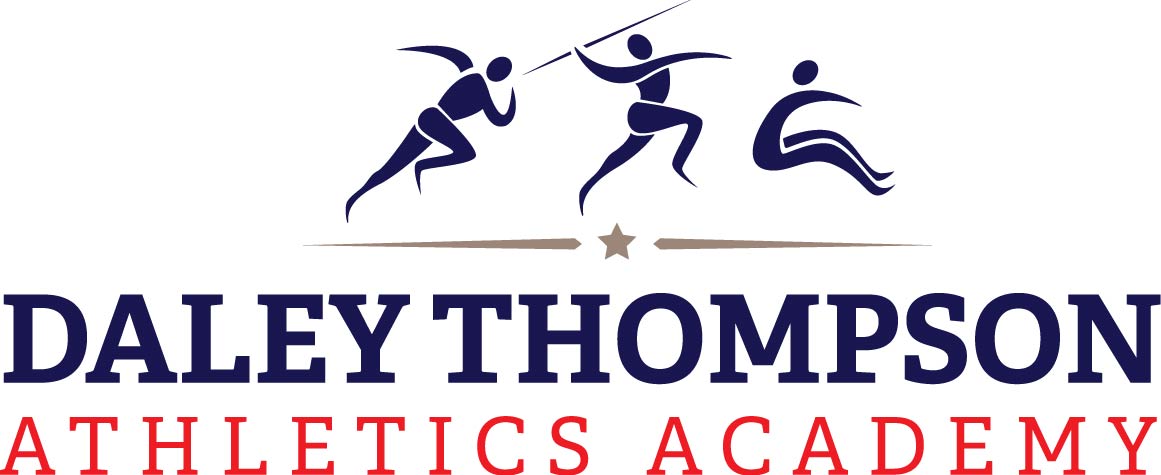 Daley Thompson’s Run, Jump, Throw AcademyThis Academy has been developed by Daley Thompson and Kate Staples and is run by their hand picked coaches. This academy is taught purely through fun game play and is designed to teach fundamental and motor skills needed in all sports in a fun environment as well as key athletic skills.The Academy will develop the following:Running Efficiently Speed EnduranceJumping activitiesThrowing skills Early principals of learning to jump, throw and run Agility, balance and Co-ordination.Plus, Lots of Games Classes commence: week of 13th January 202This will run on the following day:Tuesday 3:45-4:30 (£99)Please enter the following links into your URL bar to registerhttps://www.participant.co.uk/asg/KingswoodWIf you have any questions please do not hesitate to contact Ollie Ruttle on 0333 6000121 /07920058673Kind regardsDaley Thompson Academies LTD.Company number: 8718169   company incorporated in England and wales